MAT 7. RAZRED (ponedeljek, 20. 4. 2020)Rešitve nalog: SDZ (4. del), str. 96/ 2 (a, b), 3                                               str. 97/ 7 (a, b)                                               str. 98/ 8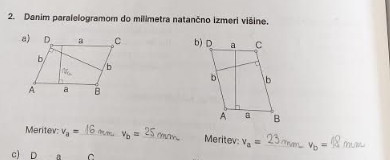 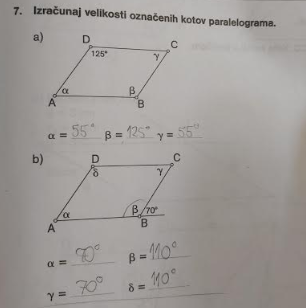 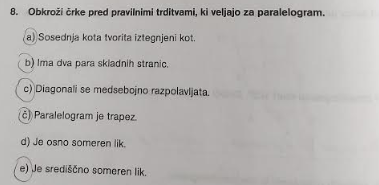 UTRJEVANJE UČNE SNOVI: LASTNOSTI IN NAČRTOVANJE PARALELOGRAMAReši naslednje naloge v SDZ (4. del): str. 98/ 9 (a, b, d, e)